What vegetables are in the garden? 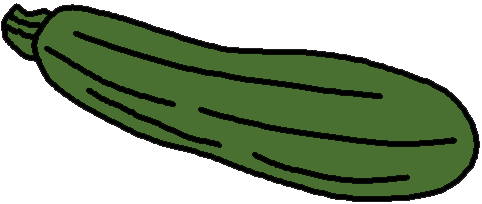 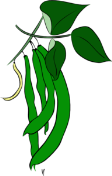 Vegetable namePicture